       Základní škola Brána jazyků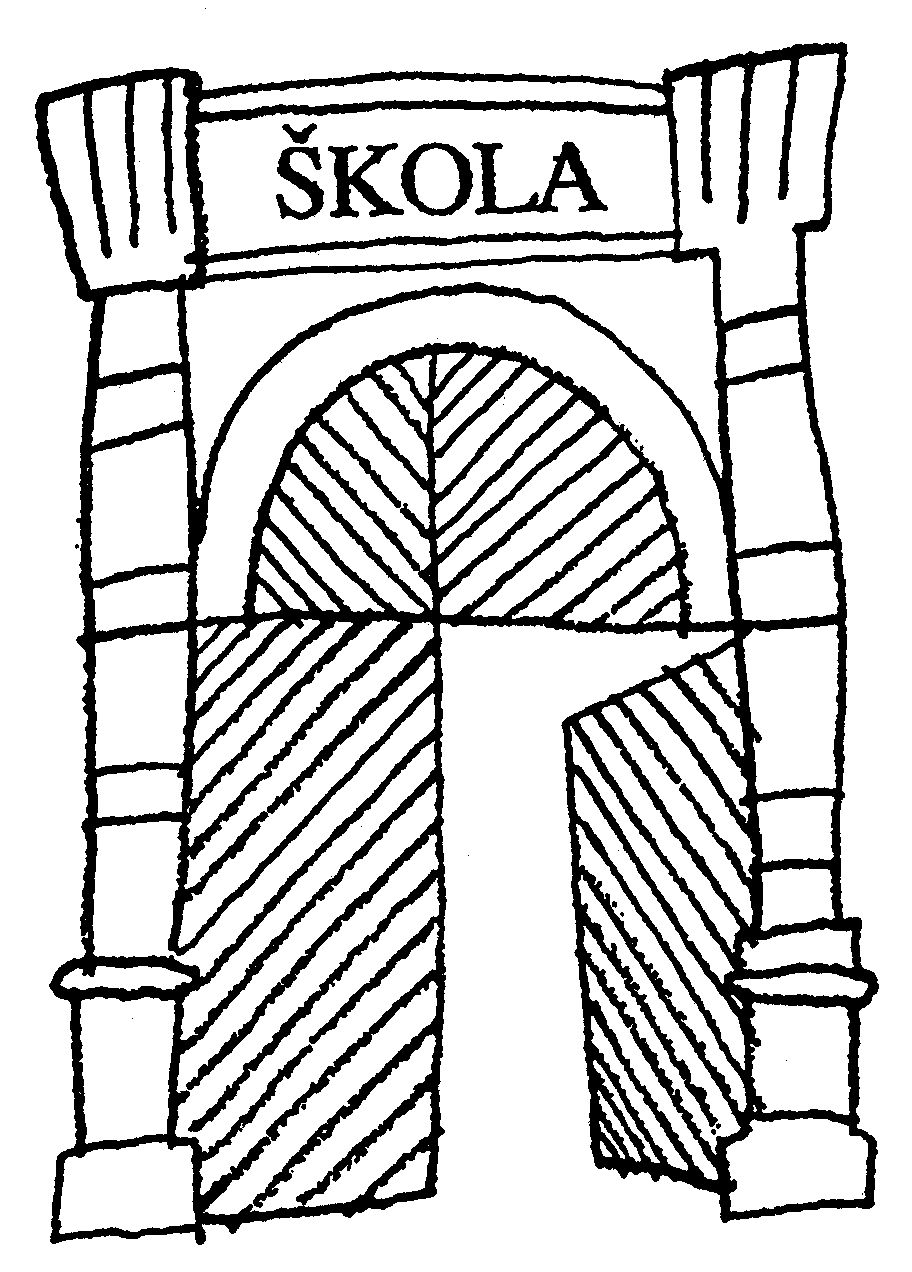               s rozšířenou výukou matematiky     Uhelný trh 4, 110 00 Praha 1 - Staré Město , IČO 60436123NOVATRONIC, s.r.o.U potoka 1307/10787 01 Šumperkč.obj.: 150/18    	2018-10-29Věc: ObjednávkaObjednáváme u Vás :Z40S Židle otočná, výškově nastavitelná, vel.6, kluzáky 	30ks (1ks/ 1816,-Kč bez DPH)Z40S Židle otočná, výškově nastavitelná, vel.6, kolečka 	  1ks (1ks/ 1816,-Kč bez DPH)Fakturační a dodací adresa:Základní škola Brána jazyků s rozšířenou výukou matematikyUhelný trh 425/4110 00 Praha 1Název školy prosím nijak nezkracujte, musí být uveden v plném znění, jinak nemůže být faktura uhrazena. Děkuji za pochopení.Petr Tlustýředitel školyJana Hesováekonom školy